Publicado en Laguardia, Rioja Alavesa el 21/09/2022 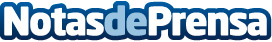 Orube Reserva consigue el primer premio de La Rioja Con más de 75 años de historia, Solar Viejo integra tradición y vanguardia a partes iguales en su emblemática bodega, ubicada en la villa de Laguardia. Allí es donde se producen sus reconocidos vinos Orube: una colección singular, con una personalidad única, premiada y valorada por los consumidoresDatos de contacto:Silvia Ros Argerich665990076Nota de prensa publicada en: https://www.notasdeprensa.es/orube-reserva-consigue-el-primer-premio-de-la Categorias: Gastronomía La Rioja Restauración Consumo Premios http://www.notasdeprensa.es